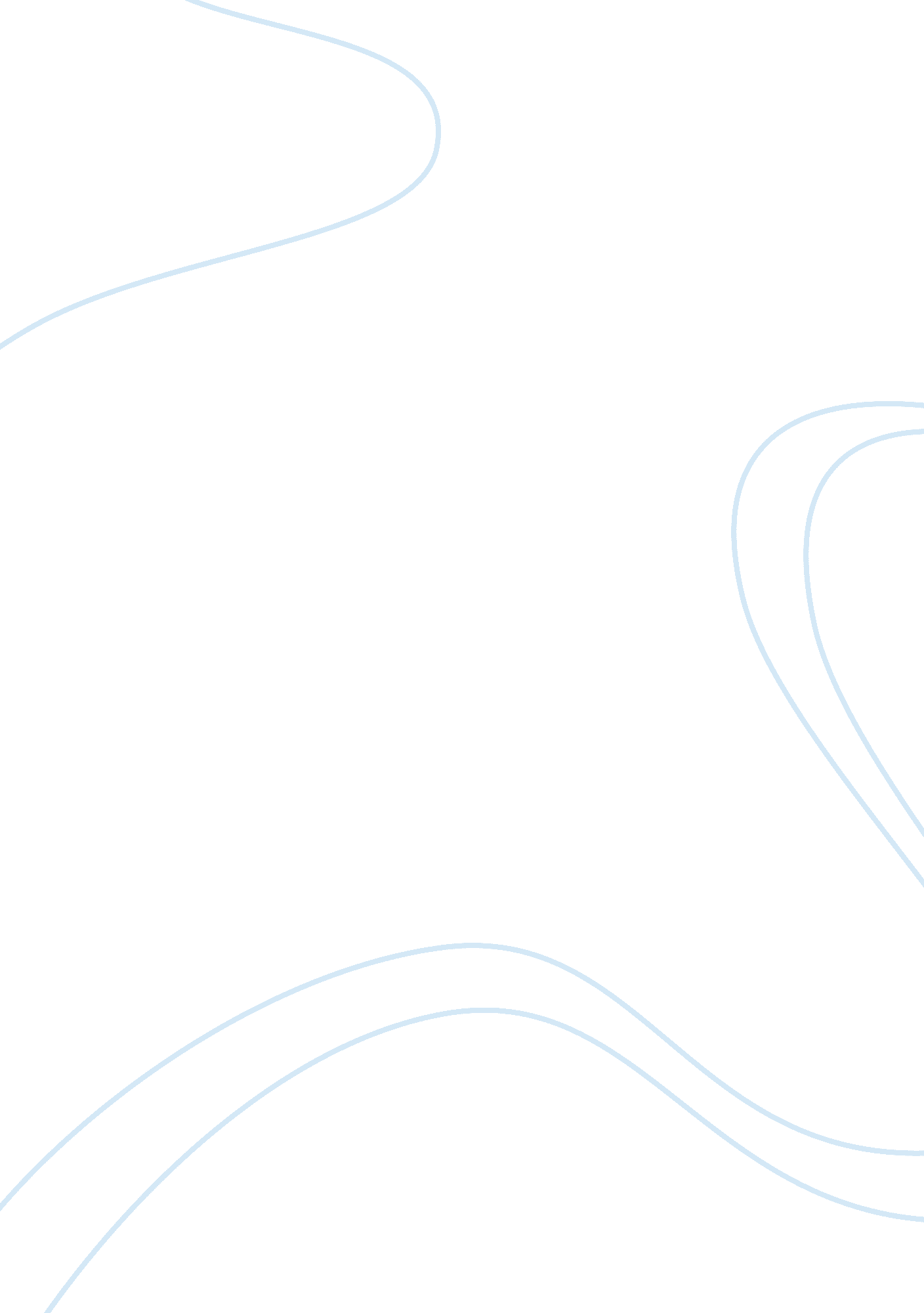 Strategic leadership and entrepreneurship for dr. mcdougalls right food asian ent...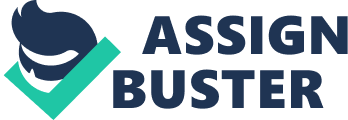 Strategic Leadership and Entrepreneurship For Dr. McDougall’s Right Food Asian Entrée Dr. McDougall’s Right Food Asian Entrée 
Strategic leadership is defined as “ the ability to anticipate, envision, maintain flexibility, and empower others to create strategic change as necessary” (Strategic Leadership, n. d., p. 376). On the other hand, the Business Dictionary (2011) defines entrepreneurship as “ the capacity and willingness to undertake conception, organization, and management of a productive venture with all attendant risks, while seeking profit as a reward” (par. 1). To determine the extent of strategic leadership and entrepreneurship as applicable to Dr. McDougall’s Right Food, the following concerns would be addressed: 
Sphere of Influence 
The founder and owner of Dr. McDougall’s Right Foods, Dr. John McDougall, as the chairman of the board of directors, continues to extend the most crucial influence to the thrusts and goals of the organization. As part of the management team, one’s sphere of influence encompasses “ responsibility for corporate governance, corporate strategy, and the interests of all the organizations stakeholders” (Q Finance, 2009, par. 1). Through the coordination and participation of other management team members, one has relevant impact in suggesting recommendations towards the implementation of the business plan. 
Bias/Hurdles 
The success of the management team is sourced from equal, fair and just collaboration and participation of all members, regardless of the diversity in responsibilities. In this regard, there is no eminent bias within the organization. With regards to anticipating hurdles, as normal as any organization operates, hurdles come in terms of external factors that are unseen, yet could influence the firms’ operations. These hurdles are increases in prices of raw materials or minimum wages for employees; imposition of additional value added taxes; or stiffer competitors, 
Leadership 
An effective leadership style is that which conforms, adjusts and adapts to the demands of the situation. One would demonstrate a situational leadership style that focuses on the capabilities and resources of the organization, in conjunction with the defined goals. Any strategy that needs to be designed must focus on the achievement objectives at the most efficient and effective manner. Any potential shortcoming is perceived in terms of responding appropriately to unanticipated changes in both the internal and external environment. 
Strengths and Weaknesses 
One’s competencies and qualifications are the strengths that would assist in designing strategies towards the accomplishment of organizational goals. Weaknesses could come in terms of responding effectively to new and unanticipated changes that could significantly alter the course towards the attainment of goals. One could address the weaknesses through being more sensitive to the changes in the environment by undergoing frequent monitoring, research and assuming a proactive stance, instead of a reactive stance in leadership and management of the organization. 
Impact and Influence to Others 
The effectiveness of a leader is gauged from the ability to transform others and the future of the organization from where it currently is to where it aims and hopes to achieve. By being a role model to others, encouraging and motivating them to produce, and by being a proactive and anticipative visionary, one could significantly inspire others to work together towards the achievement of future organizational goals. 
References 
Business Dictionary. (2011). Entrepreneurship. Retrieved October 4, 2011, from http://www. businessdictionary. com/definition/entrepreneurship. html 
Strategic Leadership. (n. d.). Retrieved October 4, 2011, from http://asso. nordnet. fr/adreg/Hitt%20et%20al%20strategic%20leadership. pdf 
QFinance. (n. d.). Definition of Management Team. Retrieved October 4, 2011, from 
http://www. qfinance. com/dictionary/management-team 